 CORPORACION DE ACUEDUCTOS Y ALCANTARILLADOS DE PUERTO PLATA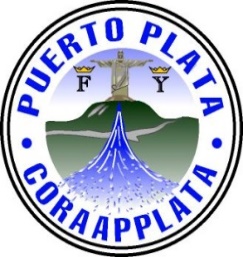 (CORAAPPLATA)Al                 : Ing. Onésimo Reyes                      Director GeneralDe la            : Unidad de Revisión y Análisis OperacionalAsunto        : Remisión de Informe 12/17.Fecha          :  04 de enero 2018.Con saludos le remito el informe de las actividades de la Unidad de Revisión y Análisis Operacional en el mes de diciembre 2017.Para los fines correspondientes,Atentamente,Francisca Peralta, MA.Encda. Unidad Revisión y Análisis Operacional.Introducción al informe mes de diciembre 2017 de la unidad de Revisión y Análisis Operacional CORAAPPLATALa unidad de Revisión y Análisis OperacionalComprende un equipo de Profesionales y Técnicos, comprometido con la Institución, para dar asesorías a la Dirección y Administración de CORAAPPLATA, amparados bajo el Ministerio de Administración Publica, con el objetivo de lograr el uso ético, eficiente, eficaz de los recursos, asegurando el debido cuidado del ambiente, el control de riesgos y el cumplimiento de las Normas, Leyes y reglamentos vigente que rigen esta Corporación.Revisión y Análisis OperacionalRepresenta en una organización el principal apoyo al Dirección, para una adecuada administración y monitoreo continuo de los riesgos que puedan impedir el cumplimiento de los objetivos de CORAAPPLATA, mediante la ejecución de un plan de fiscalización  el cual incluye la revisión de las áreas y procesos trabajo.Objetivo General Velar por el fiel cumplimiento de las políticas, normas, y procedimientos institucionales establecidos, controlando las operaciones realizadas y procurando que los registros contables reflejen de manera razonables la situación financiera real a los fines de que sirvan a la Dirección General para la toma de decisiones.  Misión contribuir en forma independiente, objetiva y en calidad asesora, a que se alcancen los objetivos institucionales, mediante la práctica de un enfoque sistemático y profesional para evaluar y mejorar la efectividad de la administración del riesgo, del control y de los procesos de dirección de CORAAPPLATA, y así proporcionar a la ciudadanía una garantía razonable de que la actuación de la administración se ejecuta conforme al marco legal y técnico y a las prácticas sanas".Visión   Ser un departamento  con altos estándares de calidad en la ejecución de nuestras labores, con el propósito de promover el máximo aprovechamiento de los recursos disponibles de CORAAPPLATA, fomentando la mejora continua en la gestión Institucional.Metas asistir a la Dirección y Administración en el logro de operaciones eficientes confiables y transparentes en línea con las crecientes expectativas públicas de un efectivo trabajo de fiscalización operacional y financiero.Valores-Integridad-Honestidad-Lealtad-Responsabilidad-Fidelidad-TransparenteESTADISTICO DEL DEPARTAMENTO DE REVISION Y ANALISIS OPERACIONAL     Trabajo mes diciembre 2017.Francisca Peralta, MA.Encda. Unidad Revisión y Análisis OperacionalNota: Se materializó el 99.43% de las actividades programadas y las no programadas en el mes de diciembre, las actividades que no se pudo fiscalizar fue por falta de transporte para trasladarnos al lugar.DETALLES DE FISCALIZACIONES:FISCALIZACION DEL PERSONALSe han realizados 41 fiscalizaciones en  las Estaciones de Bombeos Aguas Residuales y Potable y en los Tanques.Estaciones de bombeos:  -Estación de bombeo Malecón C/José del Carmen Ariza, -Estación bombeo La Cañita, C/30 de Marzo-Estación bombeo Padre Granero-Estación bombeo La viara-Estación bombeo Gregorio Luperón-Estación bombeo Manolo Tavárez Justo-Tanque de Cofresi-Tanque del Sector Zona Media-Tanque frente a la Fortaleza-Tanque Cerro Mar-Estación de Bombeo los Rieles-Estación de Bombeo Padre Las Casas-Estación de Bombeo Zona Media-Taller Av. Francisco Alberto CaamañoEn estas estaciones encontramos: De 41 visitas de fiscalización solo en zona media, el Tanque Zona Media  siempre está el personal; en el taller siempre con vigilancia, en La cañita y en el Malecón en algunas ocasiones cerradas y las demás cerradas.Recomendamos: contratar personal para cubrir licencias médica y días libres, amonestar al personal que no cumpla con sus obligaciones, así como evaluar a los Operadores que estén comprometidos con la Institución, para incentivar al que así lo amerite. FISCALIZACION DE ACTIVOS Se fiscalizaron los 5 Activos que se nos notificara por parte del Departamento de Operación y Mantenimiento en el taller de Coraapplata (auditor Elbin Tavárez).Recomendamos: Dar seguimiento a estos equipos.FISCALIZACION DE AVERIAS OPERACIÓN Y MANTENIMIENTO 4 averías reportadas, Se fiscalizaron 4 todas sin resolver FISCALIZACION DE AVERIAS BRIGADA ELECTRICASe reportaron 12 averías eléctrica de las cuales 8 se fiscalizaron y 4 no se fiscalizaron por falta de transporte para trasladarnos al lugar, el Encdo. Eléctrico nos notificó que 7 estan resueltas y 5 en espera de reparaciones para resolver.FISCALIZACION DE LIMPIEZAS EN LOS ACUEDUCTOSSe fiscalizó una limpieza en de arena en el acueducto Los Hidalgos, reportadas por el Ing. Prospero Cambero y el pago a los obreros.FISCALIZACION DE LAS RECAUDACIONES:Se fiscalizó 441 expedientes de las recaudaciones correspondiente al mes de octubre con un monto de RD$17,920,009.25, cabe resaltar que las recaudaciones para el mes de noviembre fueron de RD$15,037,149.7 15,480,660.00,  para un aumento en las recaudaciones de RD$2,882,859.55.  (Auditores Yahaira Gómez, Juan Pedro Chávez y Cinthia López)CREDITOS Y DEBITOS A LOS MESES DE SEPTIEMBRE Y NOVIEMBRE 2017.Se reportó la cantidad de 567créditos de diciembre y 14 débitos a usuarios correspondientes al mes de diciembre, de los cuales se revisaron en su totalidad, para un total de 581 expedientes en el mes (Auditora Lissette Morales). FISCALIZACION DE CAJA CHICA DE LOS DEPARTAMENTOSSe materializaron los  20 Arqueos programados a las diferentes cajas chicas de los departamentos, Todos Sin Salvedades  (Auditor Arsenio Lantigua)FISCALIZACION CONFECCION Y COMPRA PIEZAS Y BUJES BRIGADAS OP. Y MANTENIMIENTOSe fiscalizó 2 Órdenes de materiales y confección de Piezas para resolver averías en los Equipos de Operación y Mantenimiento.FISCALIZACION SOLICITUDES DE CHEQUESSe fiscalizo 112 solicitudes de cheques en el mes de diciembre, la cual se procedió a revisar y enviar a la Administración. (Auditadas por Francisca Peralta, Encda. Depto. Y Arsenio Lantigua Auditor).  FISCALIZACION DE PRODUCTOS QUIMICOSSe realizó un  inventario de Productos Químicos con poca existencia de los mismos (Auditados por Arsenio Lantigua).Recomendamos: No dejar agotar la existencia de estos Productos, ya que son imprescindible para la potabilización del agua. RECOMENDACIONES GENERALESRecomendamos dar seguimiento a los levantamientos y sugerencias hechas en cada caso, ya que le permite a la gerencia de CORAAPPLATA cumplir con sus objetivos y metas propuestas, así como nos los exige el Ministerio de Administración Publica y las leyes y reglamentos  vigente. NOTA: Evidencias archivadas en el Departamento de Revisión y Análisis OperacionalAlgunas evidencias de los trabajos reportados al departamento mes de diciembre: Inv. Productos Químicos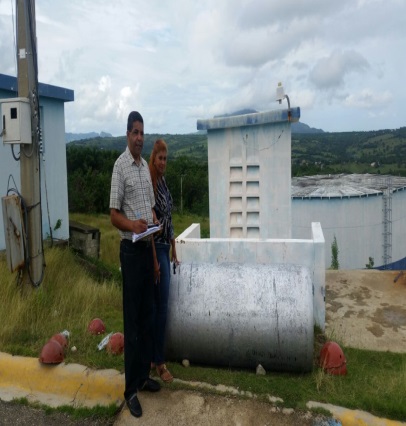 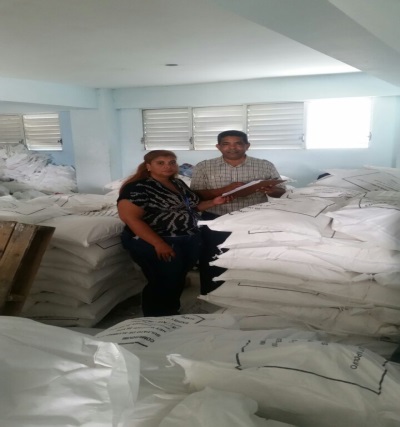 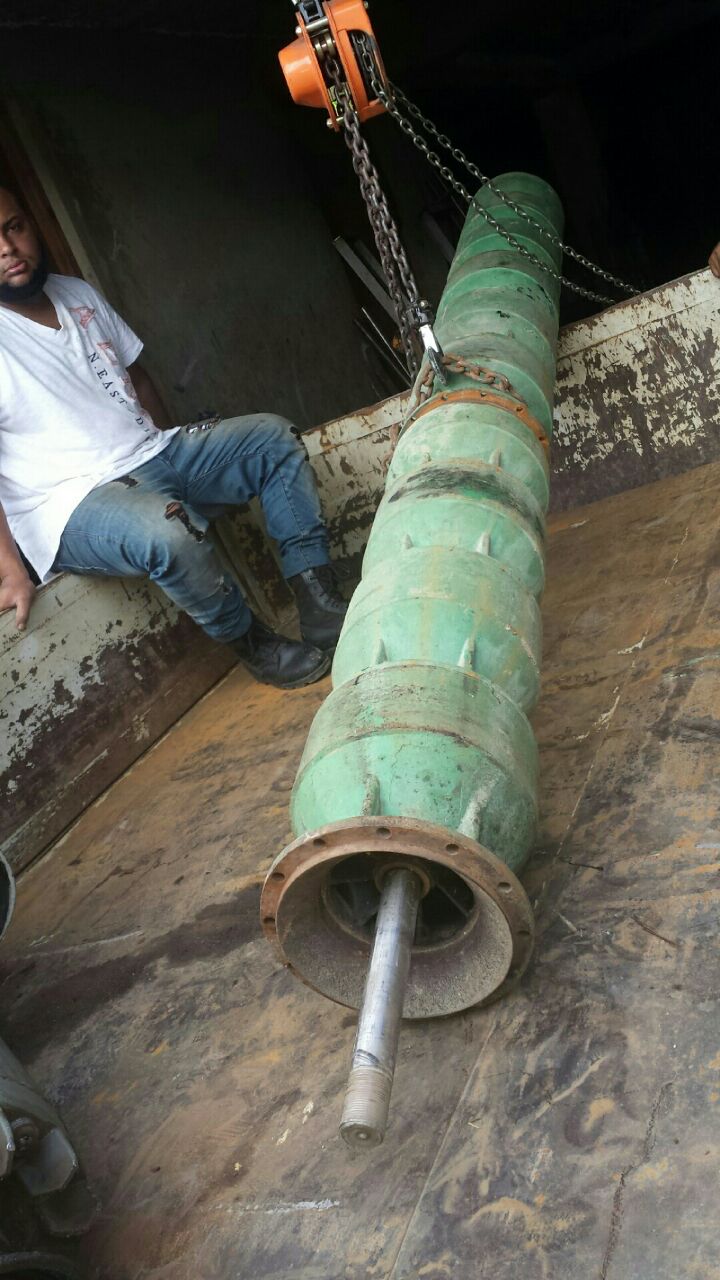 Bomba de Madre Vieja para su reparación, por los talleres de Juan de Dios d/f 07/12/2017Un Roctor para su reparación, 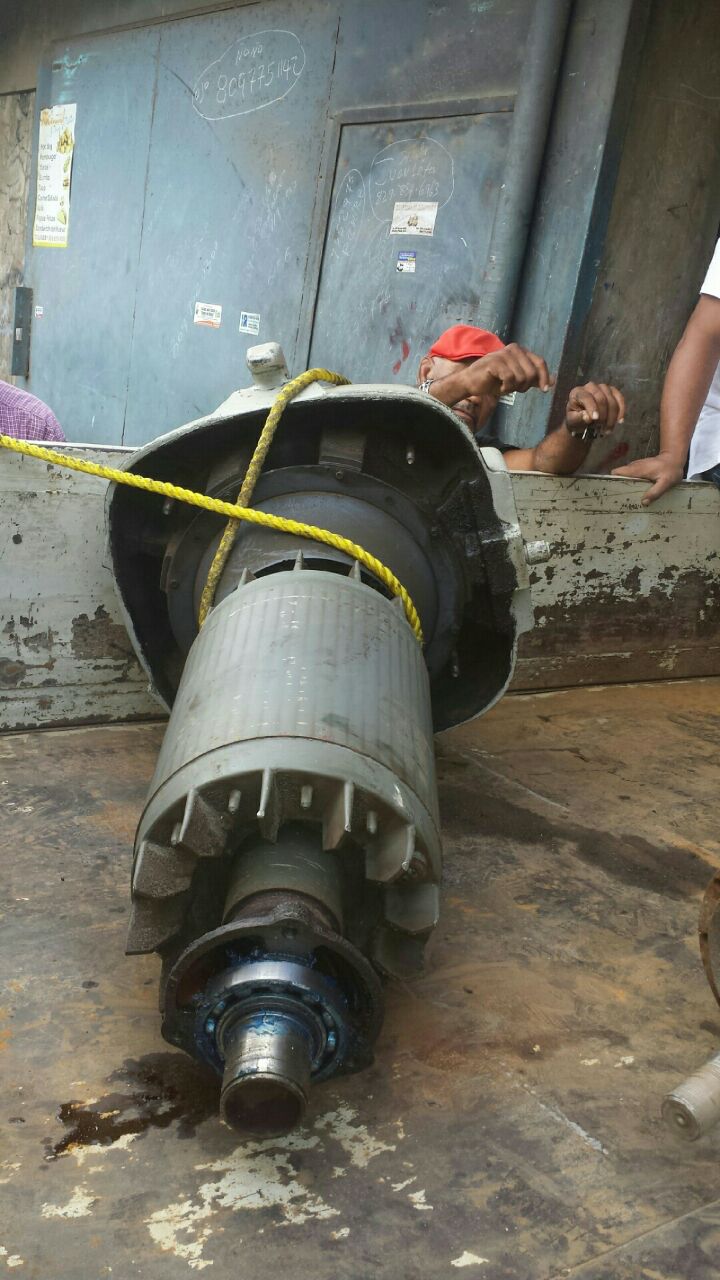  Avería agua residual  frente al Mountain View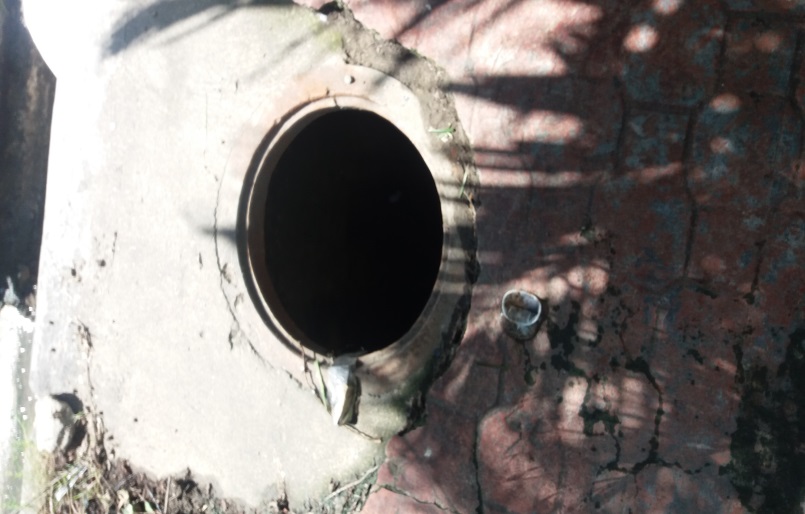 Limpieza de arena en la planta potabilizadora Los Hidalgo 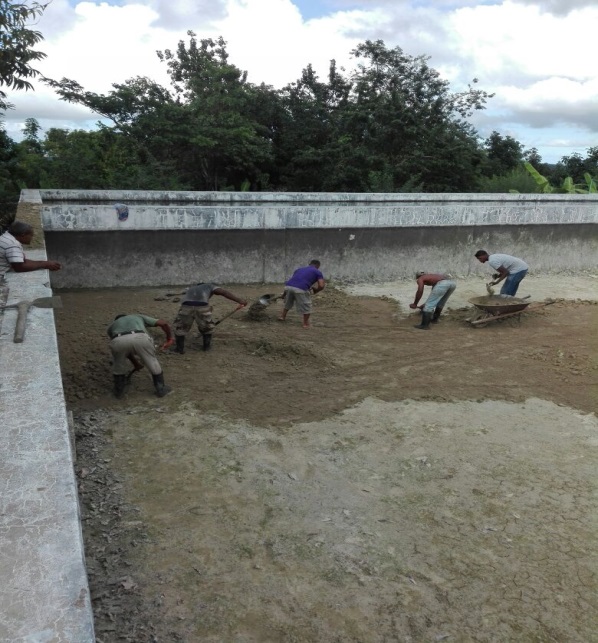  Avería agua potable frente a La Reforma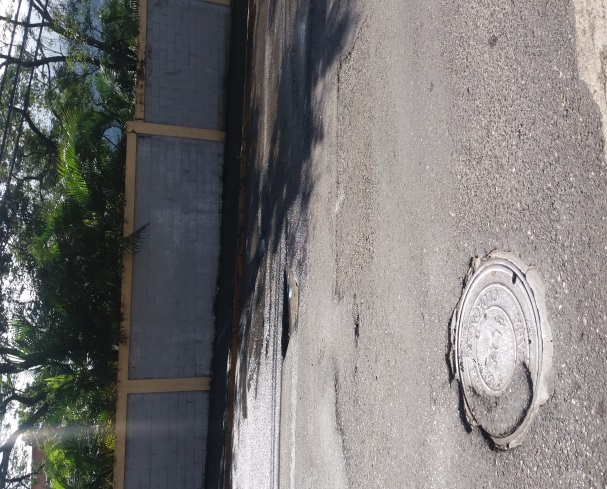  Confección de juntas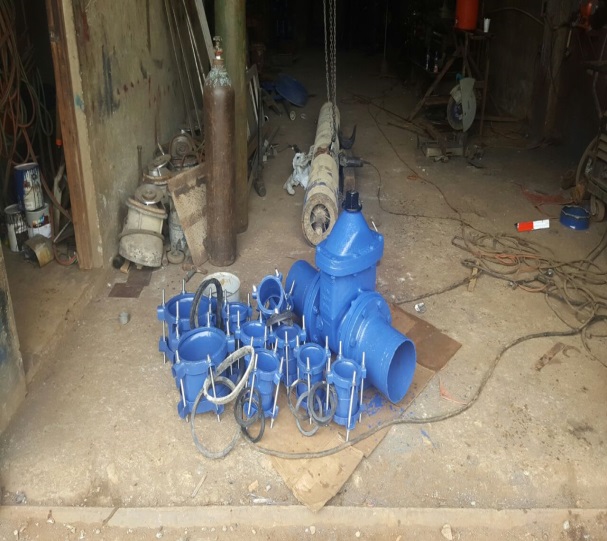 Francisca Peralta, MA.Encda. Unidad Revisión y Análisis OperacionalRNC  40505171-1“Año del Fomento a las Exportaciones”Proyectado-Fiscalización del personal estaciones de bombeos aguas residuales y agua potable y tanques Municipio Pto. Pta. (44 visitas) en 11 EstacionesFiscalizado41S/Fiscalizar3% F93.2%% S/F6.8%HallazgosSolo en 25 ocasiones encontramos el personal de 44 visitas. Lo que implica que en el 61% de las visitas se encontraba el personal laborando.  R/trabajo.Francisca Peralta/Encda. Revisión y Análisis Operacional Fiscalización de activos reportado Correspondiente a las área de Operación y Mantenimiento: reportado (5)50100%0%Equipos para ser reparados y confección de juntasElbin Tavárez/Auditor y Francisca Peralta/Encda. Revisión y Análisis Operacional.Fiscalización de averías Op. Y M : Cantidad reportadas 440100%0%Ningunas resueltas Francisca Peralta/Encda. Revisión y Análisis Operacional.Reporte averías eléctricas 128467%33%Se fiscalizaron 8 averías eléctrica las demás no se fiscalizaron por falta de transporte para trasladarnos al lugarFrancisca Peralta/Encda. Revisión y Análisis Operacional.Fiscalización Limpiezas Acueductos 11100%0%Limpieza de arena en la Planta Potabilizadora de los Hidalgo, avanzados en un 60% aproximadamente.Arsenio Lantigua/Auditor,Fiscalización Recaudaciones Gestión Comercial (21) días x21 exp.=a 441 exp.  al mes de diciembre), con un total de recaudaciones RD$17,920,009.254410100%0%Sin SalvedadesJuan Pedro Chávez/Auditor. Yajhaira Gómez/Auditor Cinthia López/Auxiliar.Fiscalización de Créditos (567) y (14 Débitos Reportados a la fecha. Total 581 expedientes.5810100%0%Sin salvedadesElvia Lissette Morales/AuditorFiscalización de caja chica 20 arqueos programados  en noviembre200100%0%Sin SalvedadesArsenio Lantigua/Auditor,Fiscalización Materiales Equipo Operación y Mantenimiento 220100%0%2 Fiscalizaciones, de piezas (Confección de Buje y piezas para reparar equipos de Op. Y M)Francisca Peralta/Encda. Revisión y Análisis OperacionalSolicitudes de Cks. Recibida de Contabilidad 1121120100%0%Sin salvedades, revisada y enviadas al departamento correspondiente.  Francisca Peralta/Encda. Y Arsenio Lantigua/Auditor.Reporte de Cks. A la DGII (Form. 606). 42 Cks. Enviados correspondiente a Noviembre10100%0%Sin salvedadesElvia Lissette Morales/AuditorProductos Químico  1 fiscalización (Inventario)10100%0%Un Inventario, donde encontramos muy bajo del Cloro Gas y el Sulfhate.Arsenio Lantigua/Auditor. Trabajo Construcción área ingeniería (1)100%100%Trabajos de construcción el 4to. Nivel Ed. Principal, la cual etá avanzado en un 90% aproximadamente Francisca Peralta/Encda. Revisión y Análisis Operacional.Total actividades 1,2251,218799.43 %0.57%